 VORLAGE FÜR CATERING-RECHNUNG	                                                      									 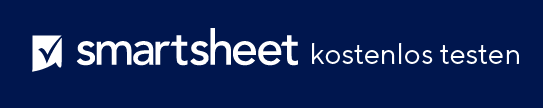 IHR LOGOIHR LOGOCATERING-RECHNUNGCATERING-RECHNUNGCATERING-RECHNUNGCATERING-RECHNUNGCATERING-RECHNUNGDATUM/UHRZEIT AUFTRAGBERUFSBEZEICHNUNGBERUFSBEZEICHNUNGBERUFSBEZEICHNUNGAUFTRAGSORTAUFTRAGSORTAUFTRAGSORTAUFTRAGSORTVERTRIEBSMITARBEITERRECHNUNGS-NR.RECHNUNGSDATUMRECHNUNGSDATUMCATERERNAME DES UNTERNEHMENSBESCHREIBUNGBESCHREIBUNGBESCHREIBUNGBESCHREIBUNGMENGESTÜCKPREISSTÜCKPREISGESAMTKONTAKTNAMEADRESSE ADRESSE ADRESSE TELEFON E-MAIL-ADRESSEKUNDENAME DES UNTERNEHMENSKONTAKTNAMEGESAMTGESAMTADRESSE PAUSCHALLEISTUNGEN + ZUSATZGEBÜHRENPAUSCHALLEISTUNGEN + ZUSATZGEBÜHRENPAUSCHALLEISTUNGEN + ZUSATZGEBÜHRENPAUSCHALLEISTUNGEN + ZUSATZGEBÜHRENGESAMTADRESSE ADRESSE TELEFON E-MAIL-ADRESSEBEDINGUNGENBEMERKUNGEN UND ZUSÄTZLICHE AUFTRAGSDETAILSBEMERKUNGEN UND ZUSÄTZLICHE AUFTRAGSDETAILSBEMERKUNGEN UND ZUSÄTZLICHE AUFTRAGSDETAILSBEMERKUNGEN UND ZUSÄTZLICHE AUFTRAGSDETAILSGESAMTGESAMTTEILSUMMETEILSUMMEGeben Sie im Scheck diesen Empfänger an: Geben Sie im Scheck diesen Empfänger an: Geben Sie im Scheck diesen Empfänger an: Prozentsatz eingebenProzentsatz eingebenProzentsatz eingebenSTEUERSATZSTEUERSATZNAME IHRES UNTERNEHMENSNAME IHRES UNTERNEHMENSNAME IHRES UNTERNEHMENSGESAMTSTEUERGESAMTSTEUERBei Fragen zu dieser Rechnung wenden Sie sich bitte anBei Fragen zu dieser Rechnung wenden Sie sich bitte anBei Fragen zu dieser Rechnung wenden Sie sich bitte anSONSTIGESSONSTIGESName, (321) 456-7890, E-Mail-AdresseName, (321) 456-7890, E-Mail-AdresseName, (321) 456-7890, E-Mail-AdresseGESAMTBETRAGGESAMTBETRAGwww.ihrewebadresse.comwww.ihrewebadresse.comwww.ihrewebadresse.comBetrag der Erstzahlung eingebenBetrag der Erstzahlung eingebenBetrag der Erstzahlung eingebenABZÜGLICH ZAHLUNGABZÜGLICH ZAHLUNGDANKEDANKEDANKEINSGESAMT FÄLLIGINSGESAMT FÄLLIGHAFTUNGSAUSSCHLUSSAlle von Smartsheet auf der Website aufgeführten Artikel, Vorlagen oder Informationen dienen lediglich als Referenz. Wir versuchen, die Informationen stets zu aktualisieren und zu korrigieren. Wir geben jedoch, weder ausdrücklich noch stillschweigend, keine Zusicherungen oder Garantien jeglicher Art über die Vollständigkeit, Genauigkeit, Zuverlässigkeit, Eignung oder Verfügbarkeit in Bezug auf die Website oder die auf der Website enthaltenen Informationen, Artikel, Vorlagen oder zugehörigen Grafiken. Jegliches Vertrauen, das Sie in solche Informationen setzen, ist aus eigener Verantwortung.